Usage and application scopeThis machine is a combination of peanut shell and shell kernel. It has the characteristics of simple structure, convenient operation, low power consumption and small noise.Is a broad farmer friend to make a home to rich good helper!The peanut sheller is a high-speed rotating body that takes off the peanuts.The structure is simple, reliable, easy to adjust, less power consumption, has certain universality, can take off a variety of crops, to improve the utilization of the machine tool.Main structure and working principleIt is composed of frame, fan, rotor, mesh feeding hopper, triangle belt wheel and its driving triangle.3.Technical parameterModel: PS-400                                                                               
Power: 1.5KW, single phase  Main rotate speed: 300 r/min   Capacity: 300~400 kg/h  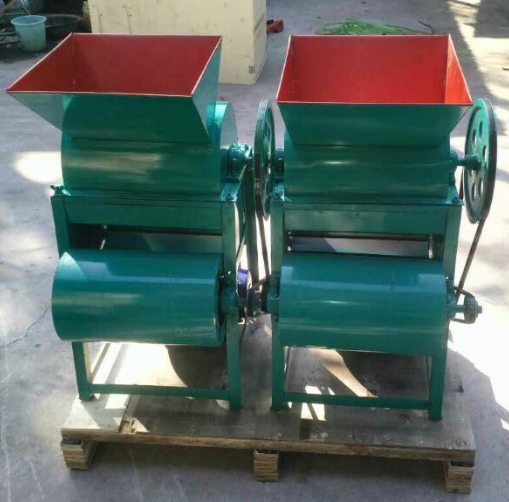 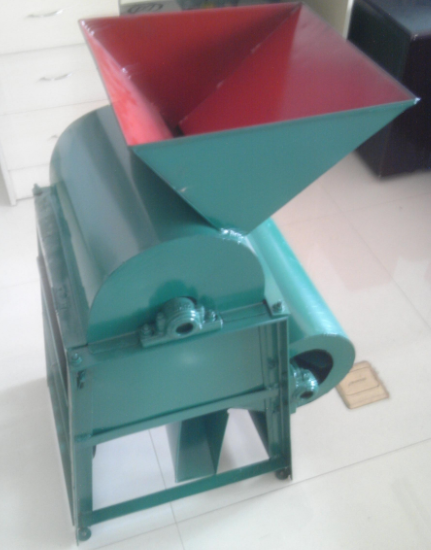 